ZAŁĄCZNIK NR 2 - Szczegółowy opis zamówieniaWymagania Techniczne projektuWyniki projektu są dostarczane za pomocą gotowych obrazów (docker lub ekwiwalentne rozwiązania), deployowanych na wybrane serwery przez AWF Katowice.Sensytywne dane medyczne użytkowników platformy są trzymane zgodnie z najnowszymi standardami bezpieczeństwa. Wgląd do danych może mieć jedynie użytkownik, posiadający uprawnienia.Utworzona aplikacja nie ma zależności od dostawców chmurowych. Może być uruchomiona na serwerze fizycznym jak i wirtualnym.Dostęp do zmian w kodzie w trakcie trwania projektuWłasność kodu po stronie AWF Katowice. Następuje przeniesienie praw autorskich do Kodu źródłowego z wykonawcy na AWF KatowiceProjekt jest prowadzony w sposób iteracyjny, AWF Katowice ma okresowy wgląd w realizację projektu. Projekt zostanie podzielony przez wykonawcę na milestones wraz z proponowanymi terminami dostarczenia.  Interfejs graficzny użytkownika ma wsparcie dla wyświetlania na telefonie oraz tablecie w poniższym zakresie:Widoki natywne dla telefonu, ze wsparciem dla Accelerated Mobile Pages (AMP) dla stron dostępnych dla użytkownika WWW, bez zalogowania.Wszystkie widoki, dostępne po zalogowaniu mają wsparcie dla głównych typów przeglądarek mobilnych w formie skalowalnej (bez dedykowanych widoków mobilnych). Główne typy przeglądarek mobilnych to: Chrome, Safari, FirefoxKażda zmiana kryteriów akceptacji zadań musi zostać zatwierdzona przez AWF Katowice.Grupy użytkownikówW projekcie wyodrębniono następujące grupy użytkowników:Beneficjent - docelowa grupa odbiorców. Skonwertowani użytkownicy WWW.Badacz - użytkownicy obsługujący projekt o mniejszym zakresie uprawnień, niż pracownicy.Pracownik - posiada wszystkie uprawnienia Badacza, dodatkowo rozszerzone o funkcje administracyjne.Użytkownik WWW - posiada dostęp do publicznych stron WWW. Posiada możliwość utworzenia nowego konta Beneficjenta.Zdefiniowane fazy projektuMVP: Minimum Valuable ProductNazwa fazy MVP pochodzi od akronimu angielskiego pojęcia Minimum Valuable Product. W tej fazie zebrane są wszystkie wymagania biznesowe wymagane do spójnego zamknięcia funkcjonalnego produktu. Pozwala to na włączenie systemu informatycznego oraz pracę użytkowników w tym systemie. P-1: Faza 1Do oznaczenia Fazy 1 w treści dokumentacji, użyto skrót P1, pochodzący od angielskiego słowa Phase. W Fazie 1 projektu wyznaczono zbiór funkcjonalności nie wymaganych do otrzymania samodzielnego i działającego systemu informatycznego. Funkcjonalności te zostały przeniesione poza fazę MVP.Zdefiniowane kategorie w projekcieW trakcie warsztatów zdefiniowano następujące kategorie występujące w projekcie:OdżywianieAktywność fizycznaZdrowie psychiczneZdrowie KobietyZdrowie MężczyznyUkład krążeniaSuplementacjaNowotworyDługowiecznośćOtyłośćZdefiniowane obszary i typy badańW projekcie ustalono następujący podział dostępnych badań:OgólneBadania krwiBadania moczuRR (ciśnienie krwi)FizjologiczneEKGEEGMIRSSkład ciałaSpirometriaEMGPulsoksymetriaUSGFunkcje układu krążeniaMolekularne (faza P1) Badania kognicjiPamięćFunkcje wykonawczeSzybkość przetwarzaniaBiochemiczneEndokrynneImmunologiczneSprawnościoweWydolność  tlenowaWydolność beztlenowaSiłaKoordynacjaKompleksowePodział projektuUser story mappingZadania zostały pogrupowane w różne epiki (ang. Epics) oraz w zależności od grupy użytkownika, którego dotyczą. W tym celu użyta została metoda user story mapping. Grafika przedstawiająca wynik user story mapping jest zawarta poniżej:Podział na ZadaniaProjekt RIDage został podzielony na zadania (ang. Tasks) przy użyciu konwencji wymagań użytkownika (ang. Userstories).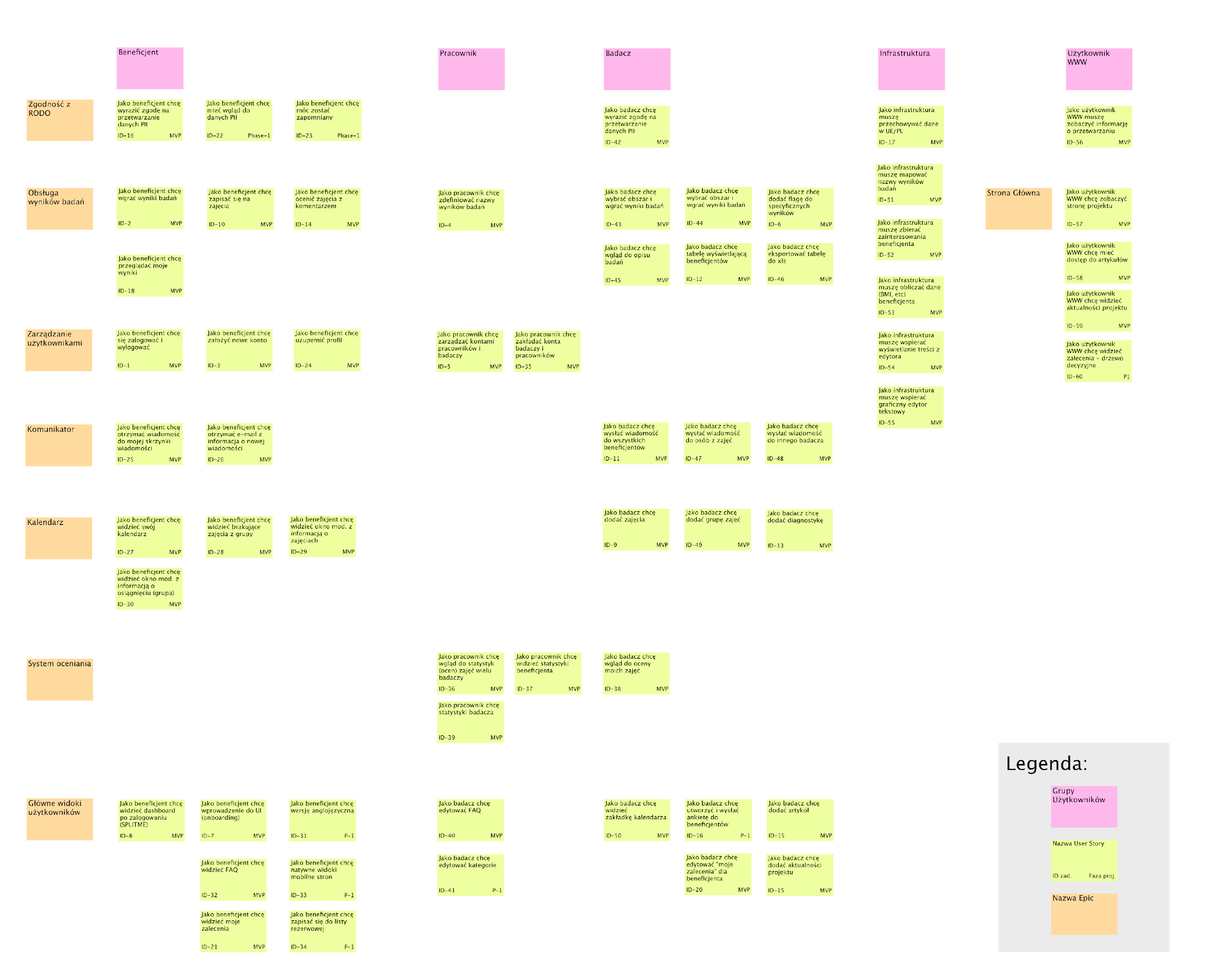 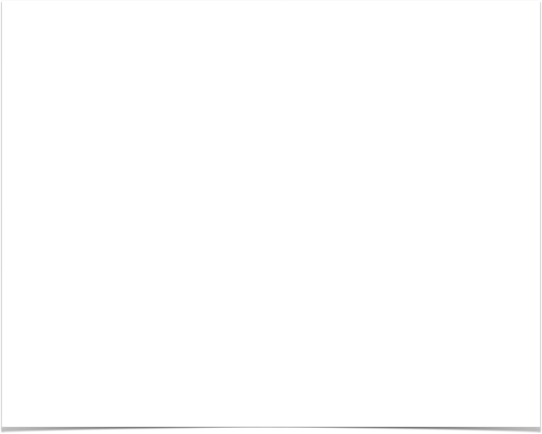 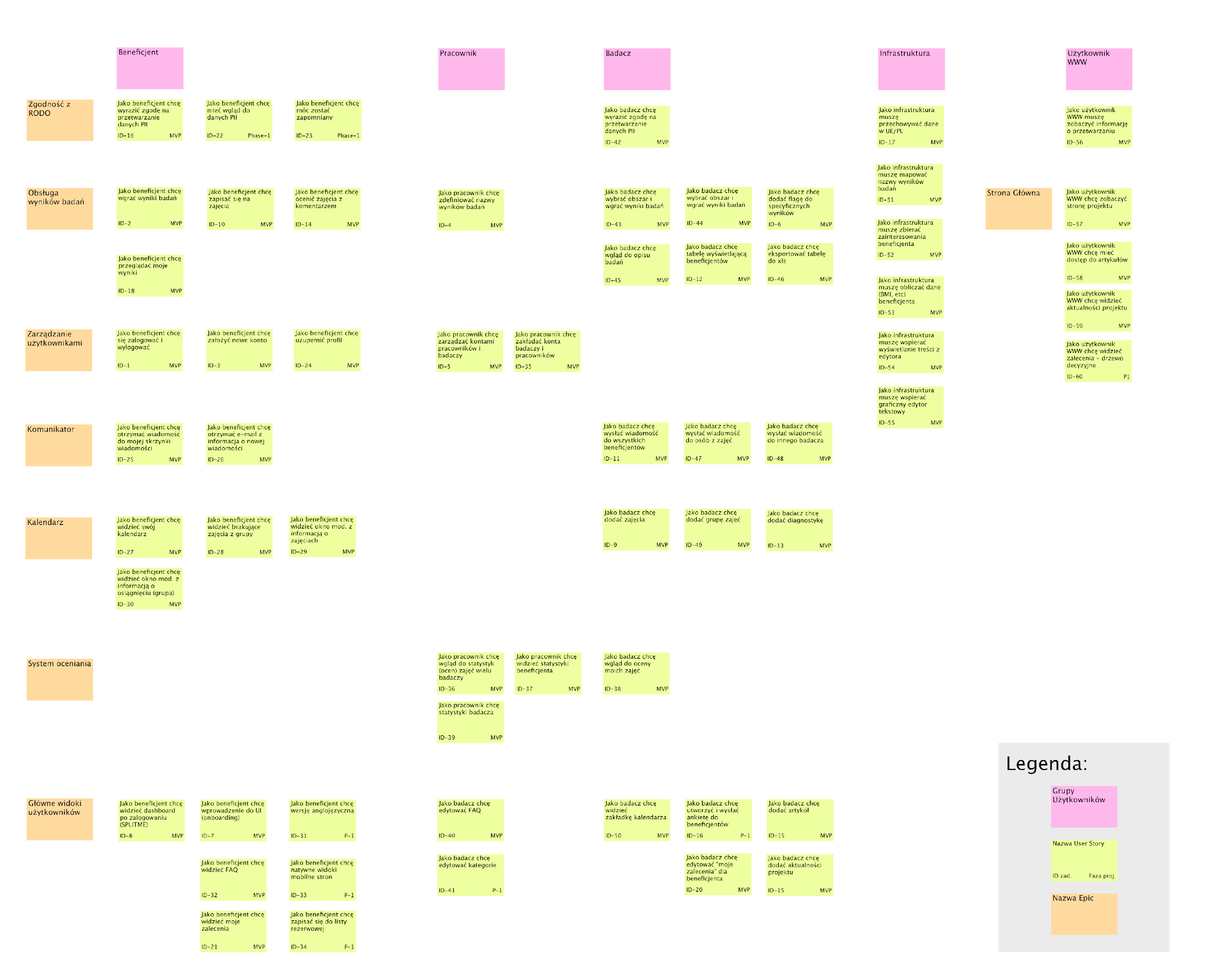 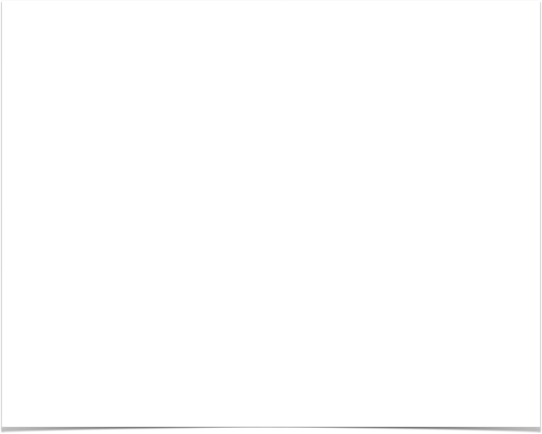 Szkice widokówSzkice widoków interfejsu graficznego dla użytkowników zostały wykonane w programie Sketch app, dedykowanym do projektowania UX/UI. Szkice widoków załączone zostały w formie elektronicznej do treści opracowania.Szkice widoków w treści opracowania mogą być nazywane naprzemiennie mockami lub mockupami.Szkice widoków są dostępne pod następującym linkiem: https://sketch.cloud/s/DnvRW OPIS WYDZIELONYCH ZADAŃ W PROJEKCIEZadanie:  Jako beneficjent chce się zalogować i wylogowaćNUMER ZADANIAID-1FAZA PROJEKTU MVPEPIC ZADANIAZarządzanie użytkownikamiOPIS ZADANIAPrzygotowanie frontendu i backendu zgodnie z przedstawionymi kryteriami akceptacji oraz szkicami widoków.KRYTERIA AKCEPTACJIUdokumentowanie kontraktu pomiędzy frontendem i backendem.Przygotowanie frontendu widoku zgodnie z przekazanymi mockupami.Przygotowanie backendu aplikacji zgodnie z wymaganiami kontraktu i frontendu.Logowanie dotyczy wszystkich grup użytkownikówW widoku logowania:Znajduje się logo i skrócona nazwa platformyUżytkownik loguje się poprzez wpisanie adresu e-mailHasło jest maskowaneHasło jest przesyłane pomiędzy frontendem, a backendem w postaci zaszyfrowanej.Po zalogowaniu beneficjent jest przekierowany na stronę z widokiem kalendarza dla beneficjenta.Po zalogowaniu pracownik i badacz jest przekierowany na stronę z widokiem kalendarza dla badaczaSZKICE WIDOKÓWhttps://sketch.cloud/s/DnvRW/GmbxEbOZadanie:  Jako beneficjent chce zapisać się na zajęciaNUMER ZADANIAID-10FAZA PROJEKTU MVPEPIC ZADANIAKalendarzOPIS ZADANIAPrzygotowanie frontendu i backendu zgodnie z przedstawionymi kryteriami akceptacji oraz szkicami widoków.KRYTERIA AKCEPTACJIUdokumentowanie kontraktu pomiędzy frontendem i backendem.Przygotowanie frontendu widoku zgodnie z przekazanymi mockupami.Przygotowanie backendu aplikacji zgodnie z wymaganiami kontraktu i frontendu.W trakcie dodawania wyników zajęć beneficjent może:Zobaczyć plan dnia w kalendarzuMieć wgląd do informacji o zajęciach (okno modalne)Zapisać się na zajęciaZapisanie się na zajęcia zmniejsza ilość dostępnych miejsc dla innych beneficjentówSZKICE WIDOKÓWhttps://sketch.cloud/s/DnvRW/oYr5ArxZadanie:  Jako użytkownik WWW chce widzieć pracowników i badaczy NUMER ZADANIAID-11FAZA PROJEKTU MVPEPIC ZADANIAStrona głównaOPIS ZADANIAPrzygotowanie frontendu i backendu zgodnie z przedstawionymi kryteriami akceptacji oraz szkicami widoków.KRYTERIA AKCEPTACJIUdokumentowanie kontraktu pomiędzy frontendem i backendem.Przygotowanie frontendu widoku zgodnie z przekazanymi mockupami.Przygotowanie backendu aplikacji zgodnie z wymaganiami kontraktu i frontendu.W widoku, użytkownik może widzieć pracowników i badaczy, którzy są wybrani do wyświetlania w ID-35Kolejność wyświetlania pierwszych osób (z widoku domyślnego) jest zdefiniowana na stałePo kliknięciu przycisku prawo/lewo wybierana i wyświetlana jest losowa osoba z bazySZKICE WIDOKÓWhttps://sketch.cloud/s/DnvRW/JnbKkpkZadanie:  Jako badacz chce tabelę wyświetlającą beneficjentówNUMER ZADANIAID-12FAZA PROJEKTU MVPEPIC ZADANIAObsługa wyników badańOPIS ZADANIAPrzygotowanie frontendu i backendu zgodnie z przedstawionymi kryteriami akceptacji oraz szkicami widoków.KRYTERIA AKCEPTACJIUdokumentowanie kontraktu pomiędzy frontendem i backendem.Przygotowanie frontendu widoku zgodnie z przekazanymi mockupami.Przygotowanie backendu aplikacji zgodnie z wymaganiami kontraktu i frontendu.W widoku tabela wspiera:Filtrowanie, Sortowanie, Wybór wyświetlanych nagłówkówZaznaczanie beneficjentówZaznaczenie wszystkich beneficjentów (w nagłówku tabeli), powoduje zaznaczenie wszystkich beneficjentów z bazy, którzy spełniają dane kryterium wyszukiwania, bez względu na paginacjęPaginacjęAkcje dla zaznaczonych beneficjentów:Wysłanie wiadomości, otwiera widok komunikatora z wiadomością do zaznaczonych beneficjentów,Wyślij zalecenia, otwiera widok edytora zaleceń do zaznaczonych beneficjentów,Dodaj zajęcia, otwiera widok dodawania zajęć do zaznaczonych beneficjentów,Dodaj diagnostykę, otwiera widok dodawania diagnostyki do zaznaczonych beneficjentów.SZKICE WIDOKÓWhttps://sketch.cloud/s/DnvRW/qer5lr2Zadanie:  Jako badacz chce dodać diagnostykęNUMER ZADANIAID-13FAZA PROJEKTU MVPEPIC ZADANIAKalendarzOPIS ZADANIAPrzygotowanie frontendu i backendu zgodnie z przedstawionymi kryteriami akceptacji oraz szkicami widoków.KRYTERIA AKCEPTACJIUdokumentowanie kontraktu pomiędzy frontendem i backendem.Przygotowanie frontendu widoku zgodnie z przekazanymi mockupami.Przygotowanie backendu aplikacji zgodnie z wymaganiami kontraktu i frontendu.W trakcie dodawania zajęć badacz może:Ustalić datę oraz czas rozpoczęcia diagnostykiUstawić czas trwania pojedynczego bloku diagnostykiDodać nazwę diagnostykiDodać opis diagnostykiUstawić czy diagnostyka występuje raz, czy jest cyklicznaW przypadku cyklicznych wydarzeń badacz może ustawić:Diagnostykę co tydzień,Diagnostykę co dwa tygodnie,Czas do kiedy diagnostyka się powtarzaZapisać ilość miejsc dostępnych w blokuPodać ilość bloków z których składa się diagnostykaWybrać wiele/żadną ze zdefiniowanych kategoriiPo dodaniu zajęć wyświetlane jest okno modalne z potwierdzeniem dodania diagnostyki oraz z linkiem do okna modalnego wyświetlającego szczegóły diagnostykiSZKICE WIDOKÓWhttps://sketch.cloud/s/DnvRW/nRp5aAlZadanie:  Jako beneficjent chce ocenić zajęcia z komentarzemNUMER ZADANIAID-14FAZA PROJEKTU MVPEPIC ZADANIASystem ocenianiaOPIS ZADANIAPrzygotowanie frontendu i backendu zgodnie z przedstawionymi kryteriami akceptacji oraz szkicami widoków.KRYTERIA AKCEPTACJIUdokumentowanie kontraktu pomiędzy frontendem i backendem.Przygotowanie frontendu widoku zgodnie z przekazanymi mockupami.Przygotowanie backendu aplikacji zgodnie z wymaganiami kontraktu i frontendu.Po następnym zalogowaniu po upłynięciu czasu wydarzenia wyświetlone jest okno modalne z ocenąOkno zawiera:Informację o odbytych zajęciach,Możliwość dodania komentarza tekstowego (niewymagane)Możliwość dodania oceny w skali 1-5 (wymagane do zamknięcia okna)SZKICE WIDOKÓWhttps://sketch.cloud/s/DnvRW/pap50pGZadanie:  Jako badacz chce dodać artykułNUMER ZADANIAID-15FAZA PROJEKTU MVPEPIC ZADANIAGłówne widoki użytkownikówOPIS ZADANIAPrzygotowanie frontendu i backendu zgodnie z przedstawionymi kryteriami akceptacji oraz szkicami widoków.KRYTERIA AKCEPTACJIUdokumentowanie kontraktu pomiędzy frontendem i backendem.Przygotowanie frontendu widoku zgodnie z przekazanymi mockupami.Przygotowanie backendu aplikacji zgodnie z wymaganiami kontraktu i frontendu.W trakcie dodawania wyników zajęć badacz:Korzysta z wizualnego edytora (ID-55)Musi zaakceptować oświadczenie dotyczące posiadania praw autorskich do materiałuBadacz może ocenić dodane artykułySZKICE WIDOKÓWhttps://sketch.cloud/s/DnvRW/7yDxWDPZadanie:  Jako beneficjent chce wyrazić zgodę na przetwarzanie danych PIINUMER ZADANIAID-16FAZA PROJEKTU MVPEPIC ZADANIAZgodność z RODOOPIS ZADANIAPrzygotowanie frontendu i backendu zgodnie z przedstawionymi kryteriami akceptacji oraz szkicami widoków.KRYTERIA AKCEPTACJIUdokumentowanie kontraktu pomiędzy frontendem i backendem.Przygotowanie frontendu widoku zgodnie z przekazanymi mockupami.Przygotowanie backendu aplikacji zgodnie z wymaganiami kontraktu i frontendu.Przed założeniem konta beneficjenta użytkownik WWW musi wyrazić zgodę na przetwarzanie swoich danychBez wyrażonej zgody użytkownik nie może założyć kontaTreść umowy zostanie przygotowana przez dział prawny AWFTreść umowy dostępna jest w oknie modalnymOkno modalne można wyświetlić w trakcie zakładania kontaOkno modalne można wyświetlić na stronie edycji profiluSZKICE WIDOKÓWhttps://sketch.cloud/s/DnvRW/4aGWMbDZadanie:  Jako infrastruktura muszę przechowywać dane w UE/PLNUMER ZADANIAID-17FAZA PROJEKTU MVPEPIC ZADANIAZgodność z RODOOPIS ZADANIAWykonanie backendu dla infrastruktury musi wspierać wymagania prawne dotyczące lokalizacji zapisywanych danych sensytywnychKRYTERIA AKCEPTACJIDane sensytywne użytkownika są dostępne jedynie w PL/EU (Wymaganie do ustalenia z Działem Prawnym AWF)SZKICE WIDOKÓWZadanie:  Jako beneficjent chce przeglądać moje wynikiNUMER ZADANIAID-18FAZA PROJEKTU MVPEPIC ZADANIAObsługa wyników badańOPIS ZADANIAPrzygotowanie frontendu i backendu zgodnie z przedstawionymi kryteriami akceptacji oraz szkicami widoków.KRYTERIA AKCEPTACJIUdokumentowanie kontraktu pomiędzy frontendem i backendem.Przygotowanie frontendu widoku zgodnie z przekazanymi mockupami.Przygotowanie backendu aplikacji zgodnie z wymaganiami kontraktu i frontendu.Beneficjent w widoku ma dostęp do wszystkich swoich wynikówBeneficjent może zobaczyć szczegóły wyników badań w oknie modalnym po kliknięciu na liścieBeneficjent nie ma wglądu do ustawionych flag przez badaczaSZKICE WIDOKÓWhttps://sketch.cloud/s/DnvRW/m1pWDpzZadanie:  Jako badacz chce utworzyć i wysłać ankietę do beneficjentówNUMER ZADANIAID-19FAZA PROJEKTUP-1EPIC ZADANIAGłówne widoki użytkownikówOPIS ZADANIADo ustalenia po fazie/w trakcie fazy MVPKRYTERIA AKCEPTACJIDo ustalenia po fazie/w trakcie fazy MVPSZKICE WIDOKÓWZadanie:  Jako beneficjent chce wgrać wyniki badańNUMER ZADANIAID-2FAZA PROJEKTU MVPEPIC ZADANIAObsługa wyników badańOPIS ZADANIAPrzygotowanie frontendu i backendu zgodnie z przedstawionymi kryteriami akceptacji oraz szkicami widoków.KRYTERIA AKCEPTACJIUdokumentowanie kontraktu pomiędzy frontendem i backendem.Przygotowanie frontendu widoku zgodnie z przekazanymi mockupami.Przygotowanie backendu aplikacji zgodnie z wymaganiami kontraktu i frontendu.Beneficjent w widoku:Musi wpisać tekstową nazwę wgrywanych badańMoże dodać dodatkowy opis do wgrywanego plikuMoże wgrać wiele plików binarnych/tekstowychWszyscy badacze dostają wiadomość o wgraniu wyników badań przez beneficjentaBeneficjent może wybrać i wgrać swoje wyniki z dysku. Po wgraniu wyników wszyscy badacze i pracownicy dostają wiadomość w komunikatorze wraz z linkiem do pobrania wgranych wynikówSZKICE WIDOKÓWhttps://sketch.cloud/s/DnvRW/GmbxEbYZadanie:  Jako badacz chce edytować "moje zalecenia" dla beneficjentaNUMER ZADANIAID-20FAZA PROJEKTU MVPEPIC ZADANIAGłówne widoki użytkownikówOPIS ZADANIAPrzygotowanie frontendu i backendu zgodnie z przedstawionymi kryteriami akceptacji oraz szkicami widoków.KRYTERIA AKCEPTACJIUdokumentowanie kontraktu pomiędzy frontendem i backendem.Przygotowanie frontendu widoku zgodnie z przekazanymi mockupami.Przygotowanie backendu aplikacji zgodnie z wymaganiami kontraktu i frontendu.Badacz rozpoczyna edycję od domyślnego, pierwszego widoku moich zaleceńBadacz może edytować moje zalecenia (używając graficznego edytora) i wysłać do BeneficjentówW trakcie edycji zaleceń badacz korzysta z wizualnego edytora (ID-55)Otwarcie strony edycji zaleceń następuje po kliknięciu przycisku przy tabeli filtrowaniaWysłanie strony moich zaleceń nadpisuje stronę moich zaleceń u wybranych beneficjentówSZKICE WIDOKÓWhttps://sketch.cloud/s/DnvRW/eKODZJzZadanie:  Jako beneficjent chce widzieć moje zaleceniaNUMER ZADANIAID-21FAZA PROJEKTU MVPEPIC ZADANIAGłówne widoki użytkownikówOPIS ZADANIAPrzygotowanie frontendu i backendu zgodnie z przedstawionymi kryteriami akceptacji oraz szkicami widoków.KRYTERIA AKCEPTACJIUdokumentowanie kontraktu pomiędzy frontendem i backendem.Przygotowanie frontendu widoku zgodnie z przekazanymi mockupami.Przygotowanie backendu aplikacji zgodnie z wymaganiami kontraktu i frontendu.Beneficjent widzi ostatni wysłany wpis w widokuBeneficjent nie ma dostępu do poprzednich wpisówSZKICE WIDOKÓWhttps://sketch.cloud/s/DnvRW/DPbYmbqZadanie:  Jako beneficjent chce mieć wgląd do danych PIINUMER ZADANIAID-22FAZA PROJEKTUP-1EPIC ZADANIAZgodność z RODOOPIS ZADANIADo ustalenia po fazie/w trakcie fazy MVPKRYTERIA AKCEPTACJIDo ustalenia po fazie/w trakcie fazy MVPSZKICE WIDOKÓWZadanie:  Jako beneficjent chce móc zostać zapomnianyNUMER ZADANIAID-23FAZA PROJEKTUP-1EPIC ZADANIAZgodność z RODOOPIS ZADANIADo ustalenia po fazie/w trakcie fazy MVPKRYTERIA AKCEPTACJIDo ustalenia po fazie/w trakcie fazy MVPSZKICE WIDOKÓWZadanie:  Jako beneficjent chce uzupełnić profilNUMER ZADANIAID-24FAZA PROJEKTU MVPEPIC ZADANIAGłówne widoki użytkownikówOPIS ZADANIAPrzygotowanie frontendu i backendu zgodnie z przedstawionymi kryteriami akceptacji oraz szkicami widoków.KRYTERIA AKCEPTACJIUdokumentowanie kontraktu pomiędzy frontendem i backendem.Przygotowanie frontendu widoku zgodnie z przekazanymi mockupami.Przygotowanie backendu aplikacji zgodnie z wymaganiami kontraktu i frontendu.Beneficjent może edytować:E-mail,ImięNazwiskoHasłoDatę urodzeniaPłećTelefonBeneficjent może dodać:WzrostWagęSZKICE WIDOKÓWhttps://sketch.cloud/s/DnvRW/l195m94Zadanie:  Jako beneficjent chce otrzymać wiadomość do mojej skrzynki wiadomościNUMER ZADANIAID-25FAZA PROJEKTU MVPEPIC ZADANIAKomunikatorOPIS ZADANIAPrzygotowanie frontendu i backendu zgodnie z przedstawionymi kryteriami akceptacji oraz szkicami widoków.KRYTERIA AKCEPTACJIUdokumentowanie kontraktu pomiędzy frontendem i backendem.Przygotowanie frontendu widoku zgodnie z przekazanymi mockupami.Przygotowanie backendu aplikacji zgodnie z wymaganiami kontraktu i frontendu.Na wiadomość od Badacza lub Pracownika można odpisać.Pracownik lub Badacz zostanie poinformowany o odpisaniu na wiadomość w widoku wiadomościSZKICE WIDOKÓWhttps://sketch.cloud/s/DnvRW/kal5Ol9Zadanie:  Jako beneficjent chce otrzymać e-mail z informacja o nowej wiadomościNUMER ZADANIAID-26FAZA PROJEKTU MVPEPIC ZADANIAKomunikatorOPIS ZADANIAPrzygotowanie serwisu, który będzie wysyłać wiadomości e-mail z notyfikacjąKRYTERIA AKCEPTACJIWiadomość e-mail jest wysłana po otrzymaniu nowej wiadomościWiadomość zawiera link do zalogowania się w platformieSZKICE WIDOKÓWZadanie:  Jako beneficjent chce widzieć swój kalendarzNUMER ZADANIAID-27FAZA PROJEKTU MVPEPIC ZADANIAKalendarzOPIS ZADANIAPrzygotowanie frontendu i backendu zgodnie z przedstawionymi kryteriami akceptacji oraz szkicami widoków.KRYTERIA AKCEPTACJIUdokumentowanie kontraktu pomiędzy frontendem i backendem.Przygotowanie frontendu widoku zgodnie z przekazanymi mockupami.Przygotowanie backendu aplikacji zgodnie z wymaganiami kontraktu i frontendu.Kalendarz wyświetla domyślnie widok miesiącaKalendarz wspiera wyświetlanie wydarzeń na widoku miesiąca i tygodniaWydarzenia są oznaczone przekreśleniem jeżeli nie posiadają wolnych miejscWydarzenia są oznaczone kolorem, który symbolizuje kategorięWydarzenia dostępne w tym miesiącu są wyświetlane poniżej kalendarzaKliknięcie wydarzenia (w kalendarzu i w liście) wyświetla okno modalne informacjami o wydarzeniu, z możliwością zapisuSZKICE WIDOKÓWhttps://sketch.cloud/s/DnvRW/eKODZOz/playZadanie:  Jako beneficjent chce widzieć brakujące zajęcia z grupyNUMER ZADANIAID-28FAZA PROJEKTU MVPEPIC ZADANIAKalendarzOPIS ZADANIAPrzygotowanie frontendu i backendu zgodnie z przedstawionymi kryteriami akceptacji oraz szkicami widoków.KRYTERIA AKCEPTACJIUdokumentowanie kontraktu pomiędzy frontendem i backendem.Przygotowanie frontendu widoku zgodnie z przekazanymi mockupami.Przygotowanie backendu aplikacji zgodnie z wymaganiami kontraktu i frontendu.Wydarzenia wymagane do zamknięcia grupy tematycznej są wyświetlone obok wydarzeń z miesiąca (ID-27)Wydarzenia są pogrupowane przy użyciu grup zajęćKliknięcie wydarzenia otwiera okno z informacjami o wydarzeniuSZKICE WIDOKÓWZadanie:  Jako beneficjent chce widzieć okno mod. z informacją o zajęciachNUMER ZADANIAID-29FAZA PROJEKTU MVPEPIC ZADANIAKalendarzOPIS ZADANIAPrzygotowanie frontendu i backendu zgodnie z przedstawionymi kryteriami akceptacji oraz szkicami widoków.KRYTERIA AKCEPTACJIUdokumentowanie kontraktu pomiędzy frontendem i backendem.Przygotowanie frontendu widoku zgodnie z przekazanymi mockupami.Przygotowanie backendu aplikacji zgodnie z wymaganiami kontraktu i frontendu.W oknie modalnym wyświetlone są następujące informacje o wydarzeniu:* Nazwa zajęć* Opis zajęć* Kategoria zajęć* Ilość wolnych miejsc* Termin zajęć* Prowadzący* Grupa zajęć (wyświetlanie aktywne, gdy zdefiniowana)W oknie można:podać kod rezerwacjiZapisać się na zajęciaZapisać się do całej grupy zajęć (o ile jest zdefiniowana)SZKICE WIDOKÓWhttps://sketch.cloud/s/DnvRW/oYr5ArxZadanie:  Jako użytkownik WWW chce założyć nowe kontoNUMER ZADANIAID-3FAZA PROJEKTU MVPEPIC ZADANIAGłówne widoki użytkownikówOPIS ZADANIAPrzygotowanie frontendu i backendu zgodnie z przedstawionymi kryteriami akceptacji oraz szkicami widoków.KRYTERIA AKCEPTACJIUdokumentowanie kontraktu pomiędzy frontendem i backendem.Przygotowanie frontendu widoku zgodnie z przekazanymi mockupami.Przygotowanie backendu aplikacji zgodnie z wymaganiami kontraktu i frontendu.Użytkownik WWW:Na stronie głównej może kliknąć przycisk „Załóż konto”Kliknięcie przycisku powoduje odesłanie do widoku zakładania nowego konta (mockup)Po założeniu konta użytkownik przekierowany jest do widoków onboardinguPrzy zakładaniu konta użytkownik musi podać dane:E-mailImięNazwiskoHasło (maskowane)Datę urodzeniaPłećUżytkownik może podać opcjonalnie telefon (pole posiada dopisek o ułatwieniu kontaktu)Hasło oraz dane sensytywne są przesyłane pomiędzy frontendem, a backendem w postaci zaszyfrowanej.SZKICE WIDOKÓWhttps://sketch.cloud/s/DnvRW/DPbYmb4Zadanie:  Jako beneficjent chce widzieć moje statystykiNUMER ZADANIAID-30FAZA PROJEKTU MVPEPIC ZADANIAKalendarzOPIS ZADANIAPrzygotowanie frontendu i backendu zgodnie z przedstawionymi kryteriami akceptacji oraz szkicami widoków.KRYTERIA AKCEPTACJIUdokumentowanie kontraktu pomiędzy frontendem i backendem.Przygotowanie frontendu widoku zgodnie z przekazanymi mockupami.Przygotowanie backendu aplikacji zgodnie z wymaganiami kontraktu i frontendu.W widoku zawarty jest:Udział w zajęciach i badaniach: zakończone zajęcia wyświetlane są w tabeli, kolumny tabeli to: Wykłady, Warsztaty, BadaniaRealizacja bloków tematycznych: Tabela wyświetla listę bloków tematycznych wraz z informacją o realizacji (np. 7 z 10 zajęć)SZKICE WIDOKÓWhttps://sketch.cloud/s/DnvRW/GmbxEbYZadanie:  Jako beneficjent chce wersję anglojęzycznąNUMER ZADANIAID-31FAZA PROJEKTUP-1EPIC ZADANIAGłówne widoki użytkownikówOPIS ZADANIADo ustalenia po fazie/w trakcie fazy MVPKRYTERIA AKCEPTACJIDo ustalenia po fazie/w trakcie fazy MVPSZKICE WIDOKÓWZadanie:  Jako beneficjent chce widzieć FAQNUMER ZADANIAID-32FAZA PROJEKTU MVPEPIC ZADANIAGłówne widoki użytkownikówOPIS ZADANIAPrzygotowanie frontendu i backendu zgodnie z przedstawionymi kryteriami akceptacji oraz szkicami widoków.KRYTERIA AKCEPTACJIUdokumentowanie kontraktu pomiędzy frontendem i backendem.Przygotowanie frontendu widoku zgodnie z przekazanymi mockupami.Przygotowanie backendu aplikacji zgodnie z wymaganiami kontraktu i frontendu.Beneficjent może przeglądać FAQ, które pochodzi z edytoraSZKICE WIDOKÓWhttps://sketch.cloud/s/DnvRW/agvervvZadanie:  Jako beneficjent chce natywne widoki mobilne stronNUMER ZADANIAID-33FAZA PROJEKTUP-1EPIC ZADANIAGłówne widoki użytkownikówOPIS ZADANIADo ustalenia po fazie/w trakcie fazy MVPKRYTERIA AKCEPTACJIDo ustalenia po fazie/w trakcie fazy MVPSZKICE WIDOKÓWZadanie:  Jako beneficjent chce zapisać się do listy rezerwowejNUMER ZADANIAID-34FAZA PROJEKTUP-1EPIC ZADANIAGłówne widoki użytkownikówOPIS ZADANIADo ustalenia po fazie/w trakcie fazy MVPKRYTERIA AKCEPTACJIDo ustalenia po fazie/w trakcie fazy MVPSZKICE WIDOKÓWZadanie:  Jako pracownik chce zakładać konta badaczy i pracownikówNUMER ZADANIAID-35FAZA PROJEKTU MVPEPIC ZADANIAZarządzanie użytkownikamiOPIS ZADANIAPrzygotowanie frontendu i backendu zgodnie z przedstawionymi kryteriami akceptacji oraz szkicami widoków.KRYTERIA AKCEPTACJIUdokumentowanie kontraktu pomiędzy frontendem i backendem.Przygotowanie frontendu widoku zgodnie z przekazanymi mockupami.Przygotowanie backendu aplikacji zgodnie z wymaganiami kontraktu i frontendu.Badacz nie ma dostępu do widokuPracownik może edytować istniejące kontoPracownik może założyć nowe kontoPracownik podaje następujące dane w widokach:Adres e-mailImięNazwiskoStanowiskoOpis Badacza / Pracownika (wiele linii)Wgrywa zdjęcie profiloweDatę urodzeniaPłećCzy konto jest widoczne na stronie głównejCzy Badacz / Pracownik został zaznajomiony z regulaminemPracownik definiuje następujące uprawnienia:Dodawanie wydarzeń do kalendarza (czy może dodać: Zajęcia, Grupy zajęć, Diagnostykę)Możliwość dodawania wyników dla poszczególnych typów badańBadacz / Pracownik, w zależności od ustawienia może być widoczny na stronie głównejPo edycji/dodaniu nowego konta wyświetlone zostaje okno modalne z potwierdzeniem operacjiSZKICE WIDOKÓWhttps://sketch.cloud/s/DnvRW/PGJMYJ8Zadanie:  Jako pracownik chce wgląd do statystyk (ocen) zajęć wielu badaczyNUMER ZADANIAID-36FAZA PROJEKTU MVPEPIC ZADANIASystem ocenianiaOPIS ZADANIAPrzygotowanie frontendu i backendu zgodnie z przedstawionymi kryteriami akceptacji oraz szkicami widoków.KRYTERIA AKCEPTACJIUdokumentowanie kontraktu pomiędzy frontendem i backendem.Przygotowanie frontendu widoku zgodnie z przekazanymi mockupami.Przygotowanie backendu aplikacji zgodnie z wymaganiami kontraktu i frontendu.Pracownik może przeglądać sumaryczne statystyki wybranych badaczyBadacz ma wgląd do swoich statystykW widoku wyświetlona jest informacja o:Sumarycznej ilości zajęćSumarycznej ilości zajęć odwołanychSumaryczna Ilość dodanych artykułówŚrednia ocena artykułówSZKICE WIDOKÓWhttps://sketch.cloud/s/DnvRW/L0j1Rj3Zadanie:  Jako badacz chce wgląd do ocen artykułówNUMER ZADANIAID-37FAZA PROJEKTU MVPEPIC ZADANIASystem ocenianiaOPIS ZADANIAPrzygotowanie frontendu i backendu zgodnie z przedstawionymi kryteriami akceptacji oraz szkicami widoków.KRYTERIA AKCEPTACJIUdokumentowanie kontraktu pomiędzy frontendem i backendem.Przygotowanie frontendu widoku zgodnie z przekazanymi mockupami.Przygotowanie backendu aplikacji zgodnie z wymaganiami kontraktu i frontendu.Pracownik i badacz może przeglądać sumaryczne statystyki wszystkich artykułówW widoku wyświetlona są informacje:Mediana ocenyWszystkie wpisy tekstowePoszczególne oceny przypisane do wpisuSZKICE WIDOKÓWhttps://sketch.cloud/s/DnvRW/Omq3Qy2Zadanie:  Jako pracownik chce statystyki zajęćNUMER ZADANIAID-39FAZA PROJEKTU MVPEPIC ZADANIASystem ocenianiaOPIS ZADANIAPrzygotowanie frontendu i backendu zgodnie z przedstawionymi kryteriami akceptacji oraz szkicami widoków.KRYTERIA AKCEPTACJIUdokumentowanie kontraktu pomiędzy frontendem i backendem.Przygotowanie frontendu widoku zgodnie z przekazanymi mockupami.Przygotowanie backendu aplikacji zgodnie z wymaganiami kontraktu i frontendu.Pracownik może przeglądać tabelę zawierającą statystyki wszystkich zajęćBadacz ma wgląd do statystyk swoich zajęćW tabeli wyświetlane są następujące informacje o zajęciach:DataNazwaOcenaOpisNazwisko badacze (tylko dla pracownika)Liczba uczestnikówStopień wypełnienia (liczony jako ułamek Liczby uczestników do dostępnej liczby miejsc do zapisów)Zawartość tabeli może być eksportowana do XLS (ID-46)SZKICE WIDOKÓWhttps://sketch.cloud/s/DnvRW/254l84AZadanie:  Jako pracownik chce zdefiniować nazwy wyników badańNUMER ZADANIAID-4FAZA PROJEKTU MVPEPIC ZADANIAObsługa wyników badańOPIS ZADANIAPrzygotowanie frontendu i backendu zgodnie z przedstawionymi kryteriami akceptacji oraz szkicami widoków.KRYTERIA AKCEPTACJIUdokumentowanie kontraktu pomiędzy frontendem i backendem.Przygotowanie frontendu widoku zgodnie z przekazanymi mockupami.Przygotowanie backendu aplikacji zgodnie z wymaganiami kontraktu i frontendu.W widoku konfiguracji badań pracownik:Wybiera badanie z obszaru badań.Wpisuje nazwę wyniku badania.Wpisuje lokalizację w pliku xls.Wpisuje parser metryki.Wgrywa plik xls, który jest sprawdzany przez aplikację oraz zwracana jest odnaleziona wartość. Informacje o zwróconej wartości jest pokazana w oknie modalnym. Jeżeli została zwrócona zła wartość - pracownik poprawia lokalizację. Jeżeli została zwrócona poprawna wartość, pracownik zapisuje konfigurację badania.SZKICE WIDOKÓWhttps://sketch.cloud/s/DnvRW/Qbv8KwbZadanie:  Jako badacz chce edytować FAQNUMER ZADANIAID-40FAZA PROJEKTU MVPEPIC ZADANIAGłówne widoki użytkownikówOPIS ZADANIAPrzygotowanie frontendu i backendu zgodnie z przedstawionymi kryteriami akceptacji oraz szkicami widoków.KRYTERIA AKCEPTACJIUdokumentowanie kontraktu pomiędzy frontendem i backendem.Przygotowanie frontendu widoku zgodnie z przekazanymi mockupami.Przygotowanie backendu aplikacji zgodnie z wymaganiami kontraktu i frontendu.W trakcie edycji FAQ pracownik korzysta z wizualnego edytora (ID-55)Badacz nie ma dostępu do edycji FAQSZKICE WIDOKÓWhttps://sketch.cloud/s/DnvRW/ygbMKbaZadanie:  Jako badacz chce edytować kategorieNUMER ZADANIAID-41FAZA PROJEKTUP-1EPIC ZADANIAGłówne widoki użytkownikówOPIS ZADANIADo ustalenia po fazie/w trakcie fazy MVPKRYTERIA AKCEPTACJIDo ustalenia po fazie/w trakcie fazy MVPSZKICE WIDOKÓWZadanie: Jako beneficjent i badacz chce przypomnienie o wydarzeniuNUMER ZADANIAID-42FAZA PROJEKTU MVPEPIC ZADANIAKalendarzOPIS ZADANIAPrzygotowanie frontendu i backendu zgodnie z przedstawionymi kryteriami akceptacji oraz szkicami widoków.KRYTERIA AKCEPTACJIUdokumentowanie kontraktu pomiędzy frontendem i backendem.Przygotowanie frontendu widoku zgodnie z przekazanymi mockupami.Przygotowanie backendu aplikacji zgodnie z wymaganiami kontraktu i frontendu.Dzień przed wydarzeniem badacz dostaje powiadomienieDzień przed wydarzeniem beneficjent dostaje powiadomieniePowiadomienie jest wyświetlane w formie okna modalnego po zalogowaniuPowiadomienie jest wysyłane na adres e-mailSZKICE WIDOKÓWhttps://sketch.cloud/s/DnvRW/1KvlgvnZadanie:  Jako badacz chce wybrać obszar i wgrać wyniki badańNUMER ZADANIAID-43FAZA PROJEKTU MVPEPIC ZADANIAObsługa wyników badańOPIS ZADANIAPrzygotowanie frontendu i backendu zgodnie z przedstawionymi kryteriami akceptacji oraz szkicami widoków.KRYTERIA AKCEPTACJIUdokumentowanie kontraktu pomiędzy frontendem i backendem.Przygotowanie frontendu widoku zgodnie z przekazanymi mockupami.Przygotowanie backendu aplikacji zgodnie z wymaganiami kontraktu i frontendu.W widoku badacz:Wybiera beneficjenta,Wybiera obszar badań (badania z obszaru po wyborze zostają zaktualizowane)Wybiera badanie z obszaruWgrywa dodatkowe pliki (wgrane pliki są dostępne, do pobrania, w tabeli z wynikami beneficjentów ID-12)Badacz może wgrać pliki typu xls/xlsx, które są parsowane zgodnie ze zdefiniowaną mapą lokalizacji wartości wyników.Badacz może dodać flagi opisane w ID-6SZKICE WIDOKÓWhttps://sketch.cloud/s/DnvRW/v8qMpJ1Zadanie: Jako pracownik chce usunąć kontoNUMER ZADANIAID-44FAZA PROJEKTU MVPEPIC ZADANIAZarządzanie użytkownikamiOPIS ZADANIAPrzygotowanie frontendu i backendu zgodnie z przedstawionymi kryteriami akceptacji oraz szkicami widoków.KRYTERIA AKCEPTACJIUdokumentowanie kontraktu pomiędzy frontendem i backendem.Przygotowanie frontendu widoku zgodnie z przekazanymi mockupami.Przygotowanie backendu aplikacji zgodnie z wymaganiami kontraktu i frontendu.Tylko pracownik może usunąć kontoPrzed usunięciem konta, okno modalne pyta o potwierdzenie akcjiPo usunięciu konta okno modalne wyświetla informację o usunięciu kontaWszystkie dane związane z kontem zostają usunięte wraz z kontemSZKICE WIDOKÓWhttps://sketch.cloud/s/DnvRW/bg4Gj4jZadanie:  Jako badacz chce wgląd do opisu badańNUMER ZADANIAID-45FAZA PROJEKTU MVPEPIC ZADANIAObsługa wyników badańOPIS ZADANIAPrzygotowanie frontendu i backendu zgodnie z przedstawionymi kryteriami akceptacji oraz szkicami widoków.KRYTERIA AKCEPTACJIUdokumentowanie kontraktu pomiędzy frontendem i backendem.Przygotowanie frontendu widoku zgodnie z przekazanymi mockupami.Przygotowanie backendu aplikacji zgodnie z wymaganiami kontraktu i frontendu.Badacz w widoku ma dostęp do wszystkich wyników dodanych przez siebiePracownik w widoku ma dostęp do wszystkich wynikówBadacz może zobaczyć szczegóły wyników badań w oknie modalnym po kliknięciu na liścieBadacz ma wgląd do ustawionych flag przez badaczaSZKICE WIDOKÓWhttps://sketch.cloud/s/DnvRW/Vrm8ymAZadanie:  Jako badacz chce eksportować tabelę do xlsNUMER ZADANIAID-46FAZA PROJEKTU MVPEPIC ZADANIAObsługa wyników badańOPIS ZADANIAPrzygotowanie frontendu i backendu zgodnie z przedstawionymi kryteriami akceptacji oraz szkicami widoków.KRYTERIA AKCEPTACJITabela może zostać pobrana w formacie XLS po kliknięciu przycisku “Eksportuj do XLS”SZKICE WIDOKÓWZadanie:  Jako badacz chce wysłać wiadomość do osób z zajęćNUMER ZADANIAID-47FAZA PROJEKTU MVPEPIC ZADANIAKomunikatorOPIS ZADANIAPrzygotowanie frontendu i backendu zgodnie z przedstawionymi kryteriami akceptacji oraz szkicami widoków.KRYTERIA AKCEPTACJIUdokumentowanie kontraktu pomiędzy frontendem i backendem.Przygotowanie frontendu widoku zgodnie z przekazanymi mockupami.Przygotowanie backendu aplikacji zgodnie z wymaganiami kontraktu i frontendu.W oknie edycji wydarzenia z kalendarza, badacz może kliknąć przycisk “Wyślij wiadomość”, po kliknięciu otwiera się widok konwersacji, z przekazaną listą beneficjentów, do których skierowana jest wiadomośćSZKICE WIDOKÓWZadanie:  Jako badacz chce wysłać wiadomość do innego badaczaNUMER ZADANIAID-48FAZA PROJEKTU MVPEPIC ZADANIAKomunikatorOPIS ZADANIAPrzygotowanie frontendu i backendu zgodnie z przedstawionymi kryteriami akceptacji oraz szkicami widoków.KRYTERIA AKCEPTACJIUdokumentowanie kontraktu pomiędzy frontendem i backendem.Przygotowanie frontendu widoku zgodnie z przekazanymi mockupami.Przygotowanie backendu aplikacji zgodnie z wymaganiami kontraktu i frontendu.Badacz może rozpocząć nową konwersację i wybrać użytkowników z listy odbiorcówBadacz może wysłać wiadomość do wybranych odbiorcówBadacz widzi listę konwersacji, po kliknięciu pola ekran z konwersacją pokazuje ostatnie wiadomości z wybranego wątkuSZKICE WIDOKÓWhttps://sketch.cloud/s/DnvRW/YGA8gAmZadanie:  Jako badacz chce dodać grupę zajęćNUMER ZADANIAID-49FAZA PROJEKTU MVPEPIC ZADANIAKalendarzOPIS ZADANIAPrzygotowanie frontendu i backendu zgodnie z przedstawionymi kryteriami akceptacji oraz szkicami widoków.KRYTERIA AKCEPTACJIUdokumentowanie kontraktu pomiędzy frontendem i backendem.Przygotowanie frontendu widoku zgodnie z przekazanymi mockupami.Przygotowanie backendu aplikacji zgodnie z wymaganiami kontraktu i frontendu.W trakcie dodawania zajęć badacz może:Dodać nazwę grupyDodać opis grupyWybrać zajęcia wchodzące w skład grupySZKICE WIDOKÓWhttps://sketch.cloud/s/DnvRW/ZO0j8yvZadanie:  Jako pracownik chce widzieć konta pracowników i badaczyNUMER ZADANIAID-5FAZA PROJEKTU MVPEPIC ZADANIAZarządzanie użytkownikamiOPIS ZADANIAPrzygotowanie frontendu i backendu zgodnie z przedstawionymi kryteriami akceptacji oraz szkicami widoków.KRYTERIA AKCEPTACJIUdokumentowanie kontraktu pomiędzy frontendem i backendem.Przygotowanie frontendu widoku zgodnie z przekazanymi mockupami.Przygotowanie backendu aplikacji zgodnie z wymaganiami kontraktu i frontendu.W widoku pracownik może:Przejść do formularza dodającego nowe kontoWyświetlić wszystkie konta użytkowników portaluSortować po każdej z kolumnSzukać i wybrać specyficzne wartościTabela zawiera paginacjęKolumny tabeli:Imię i nazwisko,Stanowisko,E-mailOstatnia aktywnośćOpis badacza/pracownikaSZKICE WIDOKÓWhttps://sketch.cloud/s/DnvRW/9PA0rAzZadanie:  Jako badacz chce widzieć zakładkę kalendarzaNUMER ZADANIAID-50FAZA PROJEKTU MVPEPIC ZADANIAGłówne widoki użytkownikówOPIS ZADANIAPrzygotowanie frontendu i backendu zgodnie z przedstawionymi kryteriami akceptacji oraz szkicami widoków.KRYTERIA AKCEPTACJIUdokumentowanie kontraktu pomiędzy frontendem i backendem.Przygotowanie frontendu widoku zgodnie z przekazanymi mockupami.Przygotowanie backendu aplikacji zgodnie z wymaganiami kontraktu i frontendu.Pracownik może dodać zajęcia, diagnostykę i grupy zajęćBadacz może dodać zajęcia, diagnostykę i grupy zajęć, w zależności od konfiguracji jego kontaKalendarz wyświetla domyślnie widok miesiącaKalendarz wspiera wyświetlanie wydarzeń na widoku miesiąca i tygodniaWydarzenia są oznaczone przekreśleniem jeżeli nie posiadają wolnych miejscWydarzenia są oznaczone kolorem, który symbolizuje kategorięWydarzenia dostępne w tym miesiącu są wyświetlone poniżej kalendarzaKliknięcie wydarzenia (w kalendarzu i w liście) wyświetla okno modalne z edycją wydarzenia, z możliwością anulowania zajęćAnulowanie zajęć wysyła wiadomość do wszystkich zapisanych uczestnikówWydarzenia wymagane do zamknięcia grupy tematycznej są wyświetlone obok wydarzeń z miesiącaSZKICE WIDOKÓWhttps://sketch.cloud/s/DnvRW/wLpMVpq/playhttps://sketch.cloud/s/DnvRW/Kvbwobghttps://sketch.cloud/s/DnvRW/zxp3wGlZadanie:  Jako infrastruktura muszę mapować nazwy wyników badańNUMER ZADANIAID-51FAZA PROJEKTU MVPEPIC ZADANIAObsługa wyników badańOPIS ZADANIAPrzygotowanie frontendu i backendu zgodnie z przedstawionymi kryteriami akceptacji oraz szkicami widoków.KRYTERIA AKCEPTACJINowe type metryk są przypisane do profili beneficjenta, po dodaniu nowego typu badań przez pracownikaMetryki mogą zostać wyświetlone w tablicy z wynikami beneficjentówSZKICE WIDOKÓWZadanie:  Jako infrastruktura muszę zbierać zainteresowania i metryki beneficjentaNUMER ZADANIAID-52FAZA PROJEKTU MVPEPIC ZADANIAObsługa wyników badańOPIS ZADANIAPrzygotowanie periodycznego mapowania (co 24h) pomiędzy kategoriami przypisanymi do zajęć beneficjenta a, jego zainteresowaniami. Obliczanie metryk beneficjentaKRYTERIA AKCEPTACJIWpis beneficjenta w Bazie danych jest zaktualizowany o zainteresowania,zainteresowania są liczone na podstawie kategorii przypisanych do zajęć, w których uczestniczy beneficjentMetryki aktywności beneficjenta są obliczane i dostępne w tabeli z wynikami beneficjenta dla Pracownika i BadaczaSumaryczny udział w zajęciachSumaryczny udział w zajęciach należących do poszczególnych kategoriiSumaryczna aktywność na stronieSumaryczna aktywność na stronach należących do poszczególnych kategoriiWszystkie metryki aktywności są dostępne dla dwóch okresów czasu:sumarycznyostatni miesiącSZKICE WIDOKÓWZadanie:  Jako infrastruktura muszę obliczać dane (BMI, etc) beneficjentaNUMER ZADANIAID-53FAZA PROJEKTUP-1EPIC ZADANIAObsługa wyników badańOPIS ZADANIADo ustalenia po fazie/w trakcie fazy MVPKRYTERIA AKCEPTACJIDo ustalenia po fazie/w trakcie fazy MVPSZKICE WIDOKÓWZadanie:  Jako infrastruktura muszę wspierać wyświetlanie treści z edytoraNUMER ZADANIAID-54FAZA PROJEKTU MVPEPIC ZADANIAGłówne widoki użytkownikówOPIS ZADANIAPrzygotowanie frontendu i backendu zgodnie z przedstawionymi kryteriami akceptacji oraz szkicami widoków.KRYTERIA AKCEPTACJIZapisana treść, pochodząca z edytora graficznego może zostać wyświetlona w wybranej części stronyStyle są zachowaneGrafika jest wyświetlonaJeżeli treść jest wyświetlona na stronie bez logowania, dostęp do grafik i treści ma każdy użytkownik WWW (artykuły są publicznie dostępne).Jeżeli treść jest wyświetlana po zalogowaniu, dostęp do grafik i treści ma tylko użytkownik zalogowanySZKICE WIDOKÓWZadanie:  Jako infrastruktura muszę wspierać graficzny edytor tekstowyNUMER ZADANIAID-55FAZA PROJEKTU MVPEPIC ZADANIAGłówne widoki użytkownikówOPIS ZADANIAPrzygotowanie frontendu i backendu zgodnie z przedstawionymi kryteriami akceptacji oraz szkicami widoków.KRYTERIA AKCEPTACJIUdokumentowanie kontraktu pomiędzy frontendem i backendem.Przygotowanie frontendu widoku zgodnie z przekazanymi mockupami.Przygotowanie backendu aplikacji zgodnie z wymaganiami kontraktu i frontendu.Edytor wspiera następującą funkcjonalność:Wybór pomiędzy stylem tekstu:Nagłówki h1, do h3 Lista wypunktowanaLista numerowanaZwykły tekstEdytor pozwala na dołączenie grafiki w formacie: png, jpegSZKICE WIDOKÓWZadanie:  Jako użytkownik WWW muszę zobaczyć informację o przetwarzaniuNUMER ZADANIAID-56FAZA PROJEKTU MVPEPIC ZADANIAStrona głównaOPIS ZADANIAPrzygotowanie frontendu i backendu zgodnie z przedstawionymi kryteriami akceptacji oraz szkicami widoków.KRYTERIA AKCEPTACJIOsoba odwiedzająca pierwszy raz stronę WWW widzi okno modalne z informacją o przetwarzaniu danychDomyślnie grypy przetwarzania danych są wyłączonePo zamknięciu okna bez zapisania, przetwarzanie jest wyłączonePo zamknięciu okna z zapisaniem ustawień, preferencje przetwarzania są zastosowane na stronach bez logowaniaSZKICE WIDOKÓWhttps://sketch.cloud/s/DnvRW/4aGWMbDZadanie:  Jako użytkownik WWW chce zobaczyć stronę projektuNUMER ZADANIAID-57FAZA PROJEKTU MVPEPIC ZADANIAStrona głównaOPIS ZADANIAPrzygotowanie frontendu i backendu zgodnie z przedstawionymi kryteriami akceptacji oraz szkicami widoków.KRYTERIA AKCEPTACJIStrona główna jest przygotowana zgodnie z widokamiStrona zawiera film, odtwarzanie startuje automatycznie, bez dźwiękuDźwięk w filmie można włączyćSekcja aktualności zawiera najnowsze wpisy projektu, wpisy można przewijać prawo, lewo za pomocą przyciskówSekcja artykuły zawiera kafle z odnośnikami do podstrony artykułówKliknięcie kafla powoduje aktualizację filtrowania w podstronę z artykułamiSekcja kontaktu, pozwala na wysłanie e-maila, na podany adres kontaktowySekcja kontaktu zawiera dwie mapy, domyślna pokazuje lokalizację na mapie KatowicDomyślna mapa pozwala na oddalanie, przybliżanie, przewijanieDomyślna mapa wyświetla marker z lokalizacją biuraDomyślna mapa po najechaniu myszką,, wyświetla jest statyczna mapa wnętrza biura (kampusu)SZKICE WIDOKÓWhttps://sketch.cloud/s/DnvRW/eKODZqPZadanie:  Jako użytkownik WWW chce mieć dostęp do artykułówNUMER ZADANIAID-58FAZA PROJEKTU MVPEPIC ZADANIAStrona głównaOPIS ZADANIAPrzygotowanie frontendu i backendu zgodnie z przedstawionymi kryteriami akceptacji oraz szkicami widoków.KRYTERIA AKCEPTACJIUdokumentowanie kontraktu pomiędzy frontendem i backendem.Przygotowanie frontendu widoku zgodnie z przekazanymi mockupami.Przygotowanie backendu aplikacji zgodnie z wymaganiami kontraktu i frontendu.W widoku, artykuły można sortować po:najnowszych‚najwyżej ocenianych,najpopularniejszych (najczęściej otwierane).W widoku, artykuły można wyszukiwać po tytule i treści.Beneficjent po zalogowaniu ma dostęp przez nagłówek do widoku baza wiedzyBeneficjent może dokonać oceny artykułuSZKICE WIDOKÓWhttps://sketch.cloud/s/DnvRW/JnbKkbMhttps://sketch.cloud/s/DnvRW/v8qMpq1Zadanie:  Jako użytkownik WWW chce widzieć aktualności projektuNUMER ZADANIAID-59FAZA PROJEKTU MVPEPIC ZADANIAStrona głównaOPIS ZADANIAPrzygotowanie frontendu i backendu zgodnie z przedstawionymi kryteriami akceptacji oraz szkicami widoków.KRYTERIA AKCEPTACJIUdokumentowanie kontraktu pomiędzy frontendem i backendem.Przygotowanie frontendu widoku zgodnie z przekazanymi mockupami.Przygotowanie backendu aplikacji zgodnie z wymaganiami kontraktu i frontendu.W widoku dostępna jest lista artykułów, sortowana po dacie dodaniaW widoku wpis artykułu aktualności wyświetla pierwszą grafikę, obciętą treść aktualności, datę wpisuWidoki Aktualności są dostępne w widokach zalogowanego beneficjentaSZKICE WIDOKÓWhttps://sketch.cloud/s/DnvRW/OmZ8VZ8https://sketch.cloud/s/DnvRW/Axb1ebzhttps://sketch.cloud/s/DnvRW/zxp3wplhttps://sketch.cloud/s/DnvRW/ZO0j80vZadanie:  Jako badacz chce dodać flagę do specyficznych wynikówNUMER ZADANIAID-6FAZA PROJEKTU MVPEPIC ZADANIAObsługa wyników badańOPIS ZADANIAPrzygotowanie frontendu i backendu zgodnie z przedstawionymi kryteriami akceptacji oraz szkicami widoków.KRYTERIA AKCEPTACJIUdokumentowanie kontraktu pomiędzy frontendem i backendem.Przygotowanie frontendu widoku zgodnie z przekazanymi mockupami.Przygotowanie backendu aplikacji zgodnie z wymaganiami kontraktu i frontendu.W trakcie dodawania wyników badań badacz może:Dodać flagę (checkbox):„Wynik wątpliwy”„Wynik nieprawidłowy”Dla każdej flagi można dodać osobno komentarz tekstowySZKICE WIDOKÓWhttps://sketch.cloud/s/DnvRW/Vrm8ymAZadanie:  Jako użytkownik WWW chce widzieć zalecenia - drzewo decyzyjneNUMER ZADANIAID-60FAZA PROJEKTUP-1EPIC ZADANIAStrona głównaOPIS ZADANIADo ustalenia po fazie/w trakcie fazy MVPKRYTERIA AKCEPTACJIDo ustalenia po fazie/w trakcie fazy MVPSZKICE WIDOKÓWZadanie:  Jako badacz chce dodać nowy wpis do aktualnościNUMER ZADANIAID-61FAZA PROJEKTU MVPEPIC ZADANIAGłówne widoki użytkownikówOPIS ZADANIAPrzygotowanie frontendu i backendu zgodnie z przedstawionymi kryteriami akceptacji oraz szkicami widoków.KRYTERIA AKCEPTACJIUdokumentowanie kontraktu pomiędzy frontendem i backendem.Przygotowanie frontendu widoku zgodnie z przekazanymi mockupami.Przygotowanie backendu aplikacji zgodnie z wymaganiami kontraktu i frontendu.W trakcie dodawania treści, badacz:Korzysta z wizualnego edytora (ID-55)Musi zaakceptować oświadczenie dotyczące posiadania praw autorskich do materiałuSZKICE WIDOKÓWhttps://sketch.cloud/s/DnvRW/52OR5Odhttps://sketch.cloud/s/DnvRW/jg0QGObZadanie:  Jako badacz chce przeglądać i dodawać projekty badawczeNUMER ZADANIAID-62FAZA PROJEKTU MVPEPIC ZADANIA Główne widoki użytkowników OPIS ZADANIAPrzygotowanie frontendu i backendu zgodnie z przedstawionymi kryteriami akceptacji oraz szkicami widoków.KRYTERIA AKCEPTACJIUdokumentowanie kontraktu pomiędzy frontendem i backendem.Przygotowanie frontendu widoku zgodnie z przekazanymi mockupami.Przygotowanie backendu aplikacji zgodnie z wymaganiami kontraktu i frontendu.Okno modalne pozwalające na edycję projektów badawczychOkno modalne pozwalające na dodawanie  projektów badawczychOkno modalne pozwalające na wyświetlanie pełnej informacji o  projektach badawczychPracownik może edytować wszystkie projekty badawczeBadacz może dodawać projekty badawczeBadacz może edytować dodane przez siebie projekty badawczeSZKICE WIDOKÓWhttps://sketch.cloud/s/DnvRW/PG2rQWjZadanie:  Jako beneficjent chce wprowadzenie do UI (onboarding)NUMER ZADANIAID-7FAZA PROJEKTU MVPEPIC ZADANIAGłówne widoki użytkownikówOPIS ZADANIAPrzygotowanie frontendu i backendu zgodnie z przedstawionymi kryteriami akceptacji oraz szkicami widoków.KRYTERIA AKCEPTACJIUdokumentowanie kontraktu pomiędzy frontendem i backendem.Przygotowanie frontendu widoku zgodnie z przekazanymi mockupami.Przygotowanie backendu aplikacji zgodnie z wymaganiami kontraktu i frontendu.W graficznym wdrożeniu beneficjent:Widzi screeny kluczowej funkcjonalności projektu z zaznaczonymi najczęściej używanymi funkcjonalnościami,W fazie P-1: Zostaje poinformowany o edycji profilu, gdzie może uzupełnić swoje dane, w celu obliczenia BMISZKICE WIDOKÓWZadanie: Jako Użytkownik WWW chce widzieć wpisy w strefie beneficjentaNUMER ZADANIAID-8FAZA PROJEKTU MVPEPIC ZADANIAStrona głównaOPIS ZADANIAPrzygotowanie frontendu i backendu zgodnie z przedstawionymi kryteriami akceptacji oraz szkicami widoków.KRYTERIA AKCEPTACJIUdokumentowanie kontraktu pomiędzy frontendem i backendem.Przygotowanie frontendu widoku zgodnie z przekazanymi mockupami.Przygotowanie backendu aplikacji zgodnie z wymaganiami kontraktu i frontendu.Zawartość widoku Badania naukowe jest przygotowana przez pracownika przy użyciu edytora (ID-55)Zawartość widoku Diagnostyka zdrowia jest przygotowana przez pracownika przy użyciu edytora (ID-55)Zawartość widoku Wykłady i prelekcje jest przygotowana przez pracownika przy użyciu edytora (ID-55)SZKICE WIDOKÓWhttps://sketch.cloud/s/DnvRW/dlGmzqLhttps://sketch.cloud/s/DnvRW/zxp3wOMhttps://sketch.cloud/s/DnvRW/ZO0j853Zadanie:  Jako badacz chce dodać zajęciaNUMER ZADANIAID-9FAZA PROJEKTU MVPEPIC ZADANIAKalendarzOPIS ZADANIAPrzygotowanie frontendu i backendu zgodnie z przedstawionymi kryteriami akceptacji oraz szkicami widoków.KRYTERIA AKCEPTACJIUdokumentowanie kontraktu pomiędzy frontendem i backendem.Przygotowanie frontendu widoku zgodnie z przekazanymi mockupami.Przygotowanie backendu aplikacji zgodnie z wymaganiami kontraktu i frontendu.W trakcie dodawania zajęć badacz może:Ustalić datę oraz czas rozpoczęcia zajęćUstawić czas trwania zajęćDodać nazwę zajęćDodać opis zajęćUstawić czy zajęcia występują raz, czy są cykliczneW przypadku cyklicznych zajęć badacz może ustawić:Zajęcia co tydzień,Zajęcia co dwa tygodnie,Czas do kiedy zajęcia się powtarzająZapisać ilość miejsc dostępnych w zajęciachWybrać wiele/żadną ze zdefiniowanych kategoriiDodać typ zajęć:WykładWarsztatyPo dodaniu zajęć wyświetlane jest okno modalne z potwierdzeniem dodania zajęć oraz z linkiem do okna modalnego wyświetlającego szczegóły zajęćSZKICE WIDOKÓWhttps://sketch.cloud/s/DnvRW/rbY5kYANumer zadaniaFaza projektuEpicNazwa userstoryID-1 MVPZarządzanie użytkownikami Jako beneficjent chce się zalogować i wylogowaćID-2 MVPObsługa wyników badań Jako beneficjent chce wgrać wyniki badańID-3 MVPGłówne widoki użytkowników Jako użytkownik WWW chce założyć nowe kontoID-4 MVPObsługa wyników badań Jako pracownik chce zdefiniować nazwy wyników badańID-5 MVPZarządzanie użytkownikami Jako pracownik chce widzieć konta pracowników i badaczyID-6 MVPObsługa wyników badań Jako badacz chce dodać flagę do specyficznych wynikówID-7 MVPGłówne widoki użytkowników Jako beneficjent chce wprowadzenie do UI (onboarding)ID-8 MVPStrona głównaJako Użytkownik WWW chce widzieć wpisy w strefie beneficjentaID-9 MVPKalendarz Jako badacz chce dodać zajęciaID-10 MVPKalendarz Jako beneficjent chce zapisać się na zajęciaID-11 MVPStrona główna Jako użytkownik WWW chce widzieć pracowników i badaczy ID-12 MVPObsługa wyników badań Jako badacz chce tabelę wyświetlającą beneficjentówID-13 MVPKalendarz Jako badacz chce dodać diagnostykęID-14 MVPSystem oceniania Jako beneficjent chce ocenić zajęcia z komentarzemID-15 MVPGłówne widoki użytkowników Jako badacz chce dodać artykułID-16 MVPZgodność z RODO Jako beneficjent chce wyrazić zgodę na przetwarzanie danych PIIID-17 MVPZgodność z RODO Jako infrastruktura muszę przechowywać dane w UE/PLID-18 MVPObsługa wyników badań Jako beneficjent chce przeglądać moje wynikiID-19P-1Główne widoki użytkowników Jako badacz chce utworzyć i wysłać ankietę do beneficjentówID-20 MVPGłówne widoki użytkowników Jako badacz chce edytować "moje zalecenia" dla beneficjentaID-21 MVPGłówne widoki użytkowników Jako beneficjent chce widzieć moje zaleceniaID-22P-1Zgodność z RODO Jako beneficjent chce mieć wgląd do danych PIIID-23P-1Zgodność z RODO Jako beneficjent chce móc zostać zapomnianyID-24 MVPGłówne widoki użytkowników Jako beneficjent chce uzupełnić profilID-25 MVPKomunikator Jako beneficjent chce otrzymać wiadomość do mojej skrzynki wiadomościID-26 MVPKomunikator Jako beneficjent chce otrzymać e-mail z informacja o nowej wiadomościID-27 MVPKalendarz Jako beneficjent chce widzieć swój kalendarzID-28 MVPKalendarz Jako beneficjent chce widzieć brakujące zajęcia z grupyID-29 MVPKalendarz Jako beneficjent chce widzieć okno mod. z informacją o zajęciachID-30 MVPKalendarz Jako beneficjent chce widzieć moje statystykiID-31P-1Główne widoki użytkowników Jako beneficjent chce wersję anglojęzycznąID-32 MVPGłówne widoki użytkowników Jako beneficjent chce widzieć FAQID-33P-1Główne widoki użytkowników Jako beneficjent chce natywne widoki mobilne stronID-34P-1Główne widoki użytkowników Jako beneficjent chce zapisać się do listy rezerwowejID-35 MVPZarządzanie użytkownikami Jako pracownik chce zakładać konta badaczy i pracownikówID-36 MVPSystem oceniania Jako pracownik chce wgląd do statystyk (ocen) zajęć wielu badaczyID-37 MVPSystem ocenianiaJako badacz chce wgląd do ocen artykułówID-38 MVPSystem oceniania Jako badacz chce wgląd do oceny moich zajęćID-39 MVPSystem oceniania Jako pracownik chce statystyki zajęćID-40 MVPGłówne widoki użytkowników Jako badacz chce edytować FAQID-41P-1Główne widoki użytkowników Jako badacz chce edytować kategorieID-42 MVPKalendarzJako beneficjent i badacz chce przypomnienie o wydarzeniuID-43 MVPObsługa wyników badań Jako badacz chce wybrać obszar i wgrać wyniki badańID-44 MVPZarządzanie użytkownikamiJako pracownik chce usunąć kontoID-45 MVPObsługa wyników badań Jako badacz chce wgląd do opisu badańID-46 MVPObsługa wyników badań Jako badacz chce eksportować tabelę do xlsID-47 MVPKomunikator Jako badacz chce wysłać wiadomość do osób z zajęćID-48 MVPKomunikator Jako badacz chce wysłać wiadomość do innego badaczaID-49 MVPKalendarz Jako badacz chce dodać grupę zajęćID-50 MVPGłówne widoki użytkowników Jako badacz chce widzieć zakładkę kalendarzaID-51 MVPObsługa wyników badań Jako infrastruktura muszę mapować nazwy wyników badańID-52 MVPObsługa wyników badań Jako infrastruktura muszę zbierać zainteresowania i metryki beneficjentaID-53P-1Obsługa wyników badań Jako infrastruktura muszę obliczać dane (BMI, etc) beneficjentaID-54 MVPGłówne widoki użytkowników Jako infrastruktura muszę wspierać wyświetlanie treści z edytoraID-55 MVPGłówne widoki użytkowników Jako infrastruktura muszę wspierać graficzny edytor tekstowyID-56 MVPStrona główna Jako użytkownik WWW muszę zobaczyć informację o przetwarzaniuID-57 MVPStrona główna Jako użytkownik WWW chce zobaczyć stronę projektuID-58 MVPStrona główna Jako użytkownik WWW chce mieć dostęp do artykułówID-59 MVPStrona główna Jako użytkownik WWW chce widzieć aktualności projektuID-60P-1Strona główna Jako użytkownik WWW chce widzieć zalecenia - drzewo decyzyjneID-61 MVPGłówne widoki użytkowników Jako badacz chce dodać nowy wpis do aktualnościID-62MVPGłówne widoki użytkowników Jako badacz chce przeglądać i dodawać projekty badawcze